Brodsky YevgenyExperience:Documents and further information:Master unlimited Diploma 2017
Looking -Chief Officer /Staff Captain on Cruise Vessels/Mega Yachts
USA  Visa B1B2/C1D
CSMART full pack sertificates
Last 9 contracts with Seabourn Cruise Line and AramcoPosition applied for: Chief OfficerDate of birth: 08.06.1976 (age: 41)Citizenship: UkraineResidence permit in Ukraine: YesCountry of residence: UkraineCity of residence: OdessaContact Tel. No: +38 (093) 190-46-89E-Mail: brodskyee@mail.ruSkype: Brodsky EvenU.S. visa: Yes. Expiration date 20.12.2017E.U. visa: NoUkrainian biometric international passport: Not specifiedDate available from: 18.01.2017English knowledge: ExcellentMinimum salary: 9000 $ per month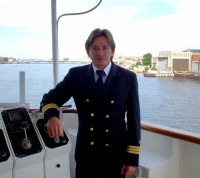 PositionFrom / ToVessel nameVessel typeDWTMEBHPFlagShipownerCrewingMaster28.01.2016-05.08.2016AbqaiqVSP Tug - Voith Schneider Propeller Tug1000Cat5000DammamAramcoAramcoSafety Officer10.04.2015-10.11.2015ASTORCruise Ship2000018000BahamasGlobal cruise lineGlobal Cruise lineChief Officer28.12.2010-04.10.2014Seabourn Legend,Seabourn Sojourn,Seabourn OdysseyCruise Ship36000-BahamasSeabourn Cruise Line/ HollandAmericaTravag/VikingSafety Officer05.05.2009-24.11.2010Delphin ex BelorussiaCruise Ship15600BW16000BahamasMTCMTC OdessaStaff Capitan20.12.2007-04.08.2008New FlamencoCruise Ship36000Fiat30000BahamasClub Cruise the NetherlandsUkrtramp